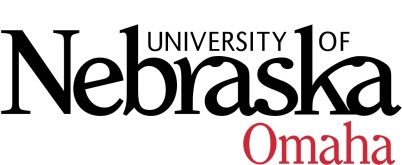 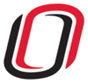 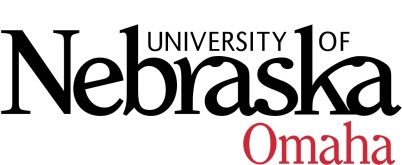 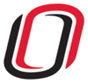 UNIVERSITY OF NEBRASKA AT OMAHAEDUCATIONAL POLICY ADVISORY COMMITTEEAGENDAFriday, December 9, 20168:00 AM202 Eppley Administration Building CurriculumBA in Black Studies to BS in Black Studies (report item only)                                                                                                                                                                                                                                                            Course SyllabiPLEASE NOTE:  NEW URL to CCMS You may access the system at http://www.unomaha.edu/my/ scroll down to CCMS and click on login. You will be viewing these courses at the VC for Academic Affairs level.New CoursesSOWK 8620 Trauma and Resilience, 3 hrs. CACT 8500 Complex Organizations, 3 hrs.WGST 4130 Gender & Leading Social Change, 3 hrs.  WGST 4120 Black Women Leaders in Liberation Movements, 3 hrs.PSYC 9130 Applications of Advanced Statistics in Psychology, 3 hrs.  ISQA 9150 Research in Information Technology for Development, 3 hrs. ENGL 4640 Applied Linguistics, 3 hrs.WRWS 4610 Advanced Screenwriting Studio, 4 hrs.IASC 4000 CAE-Cyber Operations Completion Cert, 0 hr.Revised CoursesWRWS 3000 Selected Topics in Writing, 1-3 hrs. IASC 4980 Special Topics in Information Assurance, 1-3 hrs.WRWS 4110 Fiction Studio-Advanced, 4 hrs. MUS 3640 Music Education Internships, 3 hrs. ART 3700 Introduction to Ancient Art, 3 hrs.ART 3710 Egyptian Art, 3 hrs. ART 3720 Greek Art, 3 hrs.ART 3730 Etruscan & Roman Art, 3 hrs.ART 3750 American Art, 3 hrs.MGMT 4500 Special Problems in Management, 1-3 hrs.Course Syllabi Description/Prerequisites: SOWK 8620 Trauma and Resilience, 3 hrs. Description: This course provides an overview of issues related to trauma including: the factors related to development of trauma, definitions of trauma, the impact of trauma on individuals, families and communities, and the programs and practices that are most effective and appropriate regarding the social work role in responding to trauma.  This is a graduate-only course.Prerequisites: Graduate: HBSE I and HBSE IICACT 8500 Complex Organizations, 3 hrs. Description: This graduate seminar provides an overview focused on the understanding and analysis of intricate internal and external organizational forces that enhance and/or hinder performance of organizational members as well as influence organizational survival.Prerequisites: Graduate enrollment or permission of class instructor.WGST 4130 Gender & Leading Social Change, 3 hrs. Description: This course will cover theories, philosophies, movements, and concepts related to social change as a process and outcome. It is a service-learning course.Prerequisites: WGST 2010 or 2020. Junior standing or permission.WGST 4120 Black Women Leaders in Liberation Movements, 3 hrs. Description:  This course studies scholarship on race, gender, and leadership with a specific focus on African and African descended women’s roles in liberation movements in the U.S. and worldwide. Especial focus will be on the use of their personal narratives to analyze the wide range of ideas in the conception and execution of leadership.Prerequisites: Junior standing or permission of instructor.PSYC 9130 Applications of Advanced Statistics in Psychology, 3 hrs.Description: This course covers a variety of statistical tools that may be used to answer research questions for group designs.  A primary focus of the class is the application of statistical tools to psychology research and practice.Prerequisites: Admission to a graduate program in PsychologyISQA 9150 Research in Information Technology for Development, 3 hrs.Description: Information Technology for Development (ITD) is the implementation and evaluation of information technology infrastructures to stimulate economic, social and human development. In this course, students will learn and apply ITD concepts for developing and adding value through IT by working with small business entrepreneurs in Omaha or rural Nebraska. Students will evaluate micro-business technology needs, prepare business technology plans, provide training, and implement appropriate solutions, to the extent possible within a semester class.Prerequisites: Permission of the instructor.ENGL 4640 Applied Linguistics, 3 hrs.Description: This course is designed to develop knowledge and skills for second language instructors and others interested in second language learning and instruction. Content covers relevant second language acquisition (SLA) theory and second language pedagogy.Prerequisites: ENGL 3610 and Junior standing or with permission from instructor.WRWS 4610 Advanced Screenwriting Studio, 4 hrs.Description: This class will build on the knowledge gained in Beginning Screenwriting Studio (2600) and Intermediate Screenwriting Studio (3600). The student will complete a second feature-length screenplay and an original pilot for television. There will be lectures and assigned reading. Once a month the student will view the current independent offering at Film Streams. This class will guide the student in completing a work portfolio, querying agents, applying to internships, and preparing for a career in film and television after graduation.Prerequisites: WRWS 2600 and WRWS 3600IASC 4000 CAE-Cyber Operations Completion Cert, 0 hrs.Description: This course is utilized to provide a specific designation for students that have completed the Center of Academic Excellence – Cyber Operations coursework. It is a zero credit hour class used to designate the completion of this focus area in the cybersecurity curriculum.Prerequisites: Instructor Permission. In the case of IASC 4000 the program committee will work with the undergraduate advisors to ascertain that the student has fulfilled all of the requirements appropriate for this designation. Assuming the student has fulfilled all of the necessary requirements (or will within the last semester of schooling) they will be allowed to register for this class.Revised CoursesWRWS 3000 Selected Topics in Writing, 1-3 hrs.Description: Presents selected theoretical and practical approaches to literary craftsmanship. Specific topics for the course will vary from semester to semester. Consult current class schedule of the semester's topic(s). May be repeated for credit as a different course under a new topic.Prerequisites:  Vary according to specific topics being offered.IASC 4980 Special Topics in Information Assurance, 1-3 hrs.Description: The course provides a format for exploring advanced research areas for undergraduate students in Information Assurance and related fields. Specific topics vary, in keeping with research interests of faculty and students. Examples include applied data mining, mobile security, web services and applications, vulnerability assessments, cloud computing security, and other issues in Information Assurance research.Prerequisites:  Instructor Permission.WRWS 4110 Fiction Studio-Advanced, 4 hrs.Description: An advanced course in fiction in which students write and edit studies, flash fictions, and fully-developed short stories; analyze and discuss assigned texts. Students examine the techniques of fiction writing, use the vocabulary and perspective they have gained so far to discuss their and others' work. They draw upon aspects of the self, the senses, imagination and memory to produce stories unique to their own voice and experience.Prerequisites:  WRWS 3100 or permission of instructor.MUS 3640 Music Education Internships, 3 hrs.Description: A course designed to link theoretical concepts learned in the classroom to the practical application of "real world" situations and to familiarize students with the profession of music education.  Hours completed in this course count as the final practicum as specified by the College of Education Teacher Preparation Program and required by the Nebraska Department of Education for teacher certification.Prerequisites:  MUS 3630ART 3700 Introduction to Ancient Art, 3 hrs.Description: This course provides an introduction into the art and cultures of the ancient Mediterranean areas. Lab fee required.Prerequisites:  ART 2050 or permission of instructor.ART 3710 Egyptian Art, 3 hrs.Description: This course is an in-depth examination of ancient Egyptian culture through its art and architecture.  Lab fee required.Prerequisites:  ART 2050 or permission of instructor.ART 3720 Greek Art, 3 hrs.Description: This course will immerse students in the art and culture of ancient Greece. Lab fee required.Prerequisites:  ART 2050 or permission.ART 3730 Etruscan & Roman Art, 3 hrs.Description: This course provides an in-depth investigation of the art and culture of Etruscan and Roman civilizations.Prerequisites:  2050 or permission. Lab fee required.ART 3750 American Art, 3 hrs.Description: This course provides a study of art, architecture, and material culture produced in the United States approached through varied contexts (artistic, religious, political, economic, etc.) and methodologies. Lab fee required.Prerequisites:  Completion of Art 2050 & Art 2060. For non-majors, permission of the instructor is required.MGMT 4500 Special Problems in Management, 1-3 hrs.Description: An independent study course in which the student completes a focused project in the field of management, human resource management, international business, supply chain management, or entrepreneurship under faculty supervision.Prerequisites:  MGMT 3490 with a C+ or better and a 2.5 GPA; permission of program chair required; student should have junior or senior standing.  Prior to enrolling in this course, student must obtain agreement from a faculty member to supervise this independent study project and submit a completed Special Problems contract to the Management Department Chairperson (this contract form is available from CBA's advising office).Meeting Dates 8:00-9:30, Eppley Administration Building 202:Friday, December 9, 2016Friday, January 13, 2017Friday, February 10, 2017Friday, March 10, 2017Friday, April 14, 2017Friday, May 12, 2017